Pustaka :Abdul Munif, Aries Prastyoko H., Cara PraktisPenguasaandanPenggunaanMetodeNumerik, PenerbitGunaWidya, Surabaya, 1995Ahmad Basuki, Nana Ramadijanti, MetodeNumerikdanAlgoritmaKomputasi, PenerbitAndi, Jogyakarta, 2005Chapra Steven C., Canale Raymond P., Numerical Methods for Engineers, McGraw-Hill Book Company, New York, 1985De Vries, P.L., A First Course in Computational Physics, John Wiley & Sons, USA,1999Ferry, G., Spencer,I.,  Visual C++ in 12 easy lesson, Pearson Education Asia,1995R.Soegeng, KomputasiNumerikdengan Turbo Pascal, PenerbitAndi, Jogyakarta, 1993Young, M.J. Mastering Visual C++, Sibex, 1998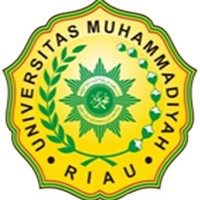 PROGRAM STUDI FISIKAUNIVERSITAS MUHAMMADIYAH RIAUFAKULTAS MATEMATIKA ILMU PENGETAHUAN ALAM DAN KESEHATANJl. KH. Ahmad Dahlan No. 88 PekanbaruTahunAkademik 2015/2016SATUAN ACARA PERKULIAHAN MATA KULIAH :FISIKA KOMPUTASI 1(3524)SKS: 3DosenPengampu :YuliaFitri, M.Si.SATUAN ACARA PERKULIAHAN MATA KULIAH :FISIKA KOMPUTASI 1(3524)SKS: 3DosenPengampu :YuliaFitri, M.Si.PertemuanKeKompetensidasar (KD)PokokbahasanSub pokokbahasanTeknik PembelajaranMediaPembelajaranRef.1-6Memahami Statement for-endMemahami Statement if- else- endMemahamiStatementif- ifelse- else- endMemahami Statement switch-caseMemahami Statement while-end Break and returnKontrol Program Statement for-endStatement if- else- endStatementif- ifelse- else- endStatement switch-caseStatement while-endBreak and returnDosen : 1. Menerangkan  2. Diskusi3. Memberi tugas program.Mahasiswa : 1. Mendengarkan 2. Diskusi3. Membuat tugaspemprograman1. Papan tulis2. Kertas kerja3. LCD Proyektor4. PC7Memahami Operator perbandingandanlogikaOperatorOperator perbandingandanlogikaDosen : 1. Menerangkan  2. Diskusi3. Memberi tugas program.Mahasiswa : 1. Mendengarkan 2. Diskusi3. Membuat tugaspemprograman1. Papan tulis2. Kertas kerja3. LCD Proyektor4. PC1,2,38UTSUTSUTSUTSUTSUTS9-11Memahamianalisa data Maksimumdan minimumMemahamianalisa data ProdukMemahamianalisa data StatistikaMemahamianalisa data SortirMemahamianalisa data HistrogramAnalisa DataMaksimumdan minimumProdukStatistikaSortirHistrogramLatihansoal-soalFisikaDosen : 1. Menerangkan  2. Diskusi3. Memberi tugas program.Mahasiswa : 1. Mendengarkan 2. Diskusi3. Membuat tugaspemprograman1. Papan tulis2. Kertas kerja3. LCD Proyektor4. PC1,2,34,512Mampu memahamiTransformasi FourierAnalisisFrekuensiTransformasi FourierDosen : 1. Menerangkan  2. Diskusi3. Memberi tugasTransformasi FourierMahasiswa : 1. Mendengarkan 2. Diskusi3. Membuat tugas1. Papan tulis2. Kertas kerja3. LCD Proyektor4. PC1,2,34,513-15Mampu Memahamifungsi internal daneksternalMampu MemahamiFungsiekstrenalpadaoperasimatrikMampu MemahamiFungsieksternalpenjumlahanmatrikMampu MemahamiFungsieksternalperkalianmatrikMampu MemahamiFungsieksternalperkalianmatrikdan vector kolomFungsiFungsi InternalFungsieksternalFungsiekstrenalpadaoperasimatrikFungsieksternalpenjumlahanmatrikFungsieksternalperkalianmatrikFungsieksternalperkalianmatrikdan vector kolomDosen : 1. Menerangkan  2. Diskusi3. Memberi tugasMahasiswa : 1. Mendengarkan 2. Diskusi3. Membuat tugas1. Papan tulis2. Kertas kerja3. LCD Proyektor4. PC1,2,34,516UASUASUASUASUASUAS